Мемлекет қызметкері ТЖТЖ қызметкері "№ 1 ЖББОМ" оқушыларымен балалармен әңгіме өткізді, оның мақсаты су айдындарындағы қауіпсіздік ережелері бойынша балалардың білімін тексеру болып табылады.ТЖ қызметкері оқушыларға қауіпсіздік негіздері бойынша қызықты және танымдық сұрақтар дайындады. Балаларға Жылдың суық мезгілінде су қоймаларында не себепті табу қауіпті екенін, су қоймаларының маңындағы ойын өте қауіпті екенін, су көп жақсылық әкеледі, бірақ қараусыз адамның қатыгез жауына айналып, қайғы-қасіретке ұшырауы мүмкін екенін түсіндірді. Су айдындарында болған кезде қандай шаралар қолдану керектігі, алғашқы көмекті қалай дұрыс көрсету керектігі туралы айтылды. Балаларға шұғыл қызметтердің нөмірлерін еске салды.      Сондай-ақ, жұқа қысқы мұздағы қайғылы оқиғаларды болдырмау мақсатында кәмелетке толмағандардың қатысуымен осы тақырыпта әңгіме жүргізілді.ТЖ қызметкері балаларға жұқа қысқы мұзға шығу өте қауіпті екенін және су қоймаларының жанында үлкендерсіз ойнауға қатаң тыйым салынатынын еске салды. Содан кейін адамдар өз бейқамдықтарынан мұз астына құлап кеткен кездегі нақты тарихтардың мысалдарын келтірді. Әңгіме барысында балалар су нысандарындағы қауіпсіз жүріс-тұрыстың негізгі ережелерін қайталады, егер олар мұздағы жазатайым оқиғаның куәсі болған жағдайда не істеу керек.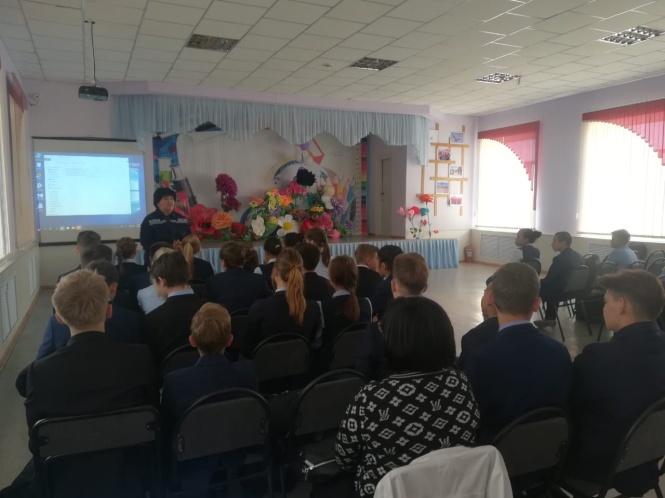 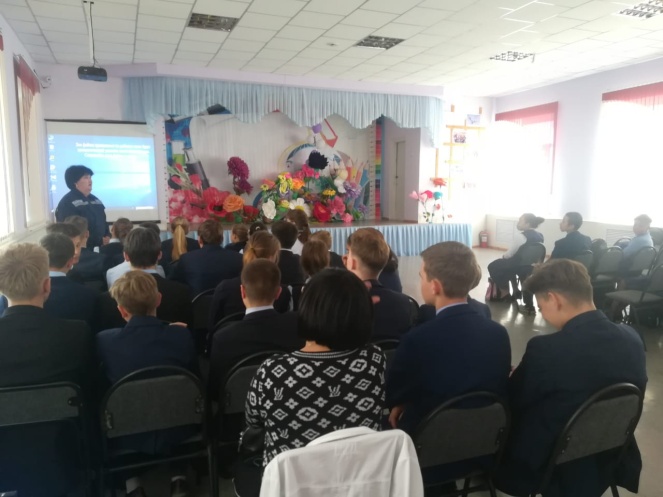 